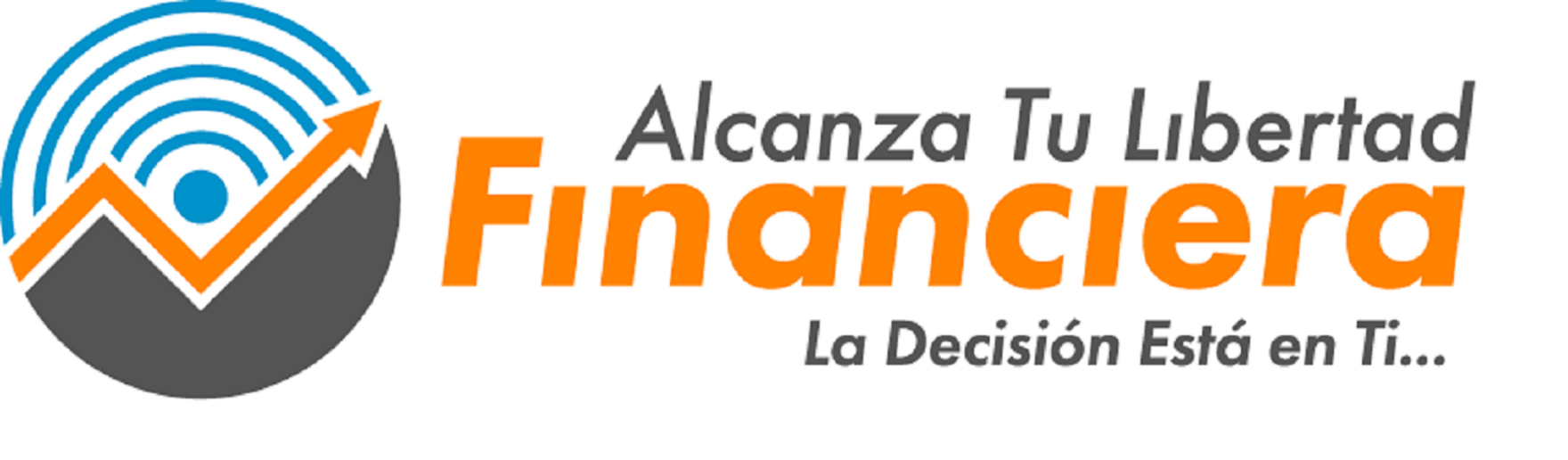 CONTROL DE GASTOS VARIOS DIARIOS/POR CADA MES          MES    ANO  2021    FechaArticulo CompradoMonto gastado